Emploi du temps du premier semestre S1 de l’année universitaire 2022-2023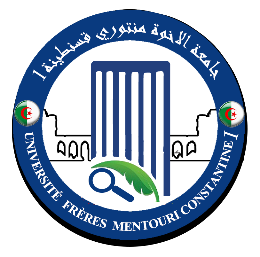 Niveau : Master 02          Spécialité : ToxicologieAffiché le : 10-09-2022 													Chef de Département08h00 - 09h3009h30 - 11h0011h00 - 12h3012h30 - 14h0014h00 - 15h3015h30 - 17h00SamediJournée libre dédiée au travail personnel de l’étudiantJournée libre dédiée au travail personnel de l’étudiantJournée libre dédiée au travail personnel de l’étudiantJournée libre dédiée au travail personnel de l’étudiantJournée libre dédiée au travail personnel de l’étudiantJournée libre dédiée au travail personnel de l’étudiantDimancheJournée libre dédiée au travail personnel de l’étudiantJournée libre dédiée au travail personnel de l’étudiantJournée libre dédiée au travail personnel de l’étudiantJournée libre dédiée au travail personnel de l’étudiantJournée libre dédiée au travail personnel de l’étudiantJournée libre dédiée au travail personnel de l’étudiantLundiOrgano & CancerAmphi 01Contrôle QualitéAmphi 01Tox  MédicAmphi 01Tox MédicAmphi 01Analyse d’articlesAmphi 01MardiContrôle QualitéAmphi 01Organo & CancerAmphi 01EntreprenariatAmphi 01BiostatAmphi 01TD Biostat Amphi 01MercrediTP Ateliers expérimentaux Laboratoire ???TP Ateliers expérimentaux Laboratoire ???TP Ateliers expérimentaux Laboratoire ???TP Ateliers expérimentaux Laboratoire ???TP Ateliers expérimentaux Laboratoire ???TP Ateliers expérimentaux Laboratoire ???JeudiJournée libre dédiée au travail personnel de l’étudiantJournée libre dédiée au travail personnel de l’étudiantJournée libre dédiée au travail personnel de l’étudiantJournée libre dédiée au travail personnel de l’étudiantJournée libre dédiée au travail personnel de l’étudiantJournée libre dédiée au travail personnel de l’étudiant